У  К  Р А  Ї  Н  А                             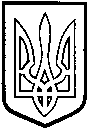 ТОМАШПІЛЬСЬКА РАЙОННА РАДАВ І Н Н И Ц Ь К О Ї  О Б Л А С Т ІРІШЕННЯ №від 20 серпня 2015 року			                                   39 сесія 6 скликанняПро доповнення до рішення 37 сесії районної ради 6 скликання від 26.03.2015 року №602 «Про надання згоди на прийняття до спільної власності територіальних громад Томашпільського району державного закладу «Лінійна лікарня станції Вапнярка» державного підприємства «Одеська залізниця»	Відповідно до пункту 32 частини 1 статті 43, частин 4, 5 статті 60, абзацу 2 пункту 10 розділу V «Прикінцеві та перехідні положення» Закону України «Про місцеве самоврядування в Україні», Закону України «Про передачу об’єктів права державної та комунальної власності», Закону України «Про Державний бюджет України на 2015 рік», рішення 23 сесії районної ради 5 скликання від 28 квітня 2009 року №284 «Про управління об’єктами спільної власності територіальних громад району», враховуючи клопотання Томашпільської районної державної адміністрації та висновки постійної комісії районної ради з питань будівництва, комплексного розвитку та благоустрою населених пунктів, охорони довкілля, регулювання комунальної власності та питань приватизації, районна рада ВИРІШИЛА:1. Доповнити рішення 37 сесії районної ради 6 скликання від 26.03.2015 року №602 «Про надання згоди на прийняття до спільної власності територіальних громад Томашпільського району державного закладу «Лінійна лікарня станції Вапнярка» державного підприємства «Одеська залізниця»пунктом 2 такого змісту:«2. Томашпільська районна рада зобов’язується використовувати за цільовим призначенням і не відчужувати у приватну власність цілісний майновий комплекс державного закладу «Лінійна лікарня станції Вапнярка» державного підприємства «Одеська залізниця».2. Пункт 2 вважати відповідно пунктом 3.3. Контроль за виконанням даного рішення покласти на постійну комісію районної ради з питань будівництва, комплексного розвитку та благоустрою населених пунктів, охорони довкілля, регулювання комунальної власності та питань приватизації (Затирка В.І.).Голова районної ради					Л.Нароган